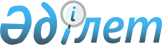 "Сәкен Сейфуллин атындағы Қазақ агротехникалық университеті" акционерлік қоғамының кейбір мәселелеріҚазақстан Республикасы Үкіметінің 2012 жылғы 20 наурыздағы № 348 Қаулысы

      Қазақстан Республикасының Үкіметі ҚАУЛЫ ЕТЕДІ:



      1. Қоса беріліп отырған тізбеге сәйкес Астана қаласындағы Сәкен Сейфуллин атындағы Қазақ мемлекеттік агротехникалық университетінің жатақханасын салу жөніндегі жобалық-сметалық құжаттама «Сәкен Сейфуллин атындағы Қазақ агротехникалық университеті» акционерлік қоғамының орналастырылатын акцияларын төлеуге берілсін.



      2. Қазақстан Республикасы Қаржы министрлігінің Мемлекеттік мүлік және жекешелендіру комитеті Қазақстан Республикасы Білім және ғылым министрлігімен бірлесіп, заңнамада белгіленген тәртіппен осы қаулыны іске асыру үшін қажетті шараларды қабылдасын.



      3. Осы қаулы қол қойылған күнінен бастап қолданысқа енгізіледі.      Қазақстан Республикасының

      Премьер-Министрі                                     К. Мәсімов

Қазақстан Республикасы   

Үкіметінің         

2012 жылғы 20 наурыздағы 

№ 348 қаулысына      

қосымша          

«Сәкен Сейфуллин атындағы Қазақ агротехникалық университеті»

акционерлік қоғамының орналастырылатын акцияларын төлеуге

берілетін мүлік тізбесі
					© 2012. Қазақстан Республикасы Әділет министрлігінің «Қазақстан Республикасының Заңнама және құқықтық ақпарат институты» ШЖҚ РМК
				№АтауыДайындалған жылыБет саныБірлік саныДайындаушы1234561.«С. Сейфуллин атындағы Қазақ агротехникалық университеті» АҚ студенттер жатақханасы» жұмыс жобасы, Сметалық есептеу, түпнұсқа20092264«Нур и Д» ЖШС2«Астана қаласындағы С. Сейфуллин атындағы Қазақ мемлекеттік агротехникалық университетінің жатақханасын салу» жұмыс жобасы бойынша «Мемсараптама» РМК Астаналық филиалының 2009 жылғы 18 наурыздағы № 03-050/09 қорытындысы, түпнұсқа2009182«Мемсараптама» РМК Астаналық филиалы3Қазақстан Республикасы Индустрия және сауда министрлігінің Құрылыс және тұрғын үй-коммуналдық шаруашылық істері комитеті төрағасының 2009 жылғы 20 шілдедегі № 366-ПИР бұйрығы, түпнұсқа200911Қазақстан Республикасы Индустрия және сауда министрлігінің Құрылыс және тұрғын үй-коммуналдық шаруашылық істері комитеті4Эскиздік жоба, түпнұсқа2007162«Нур и Д» ЖШС5Жұмыс жобасы, Жалпы түсіндірме жазба, қосымшалары бар түпнұсқа2009531«Нур и Д» ЖШС6Жұмыс жобасы, Жалпы түсіндірме жазба, қосымшалары жоқ түпнұсқа2009133«Нур и Д» ЖШС7Астана қаласындағы С.Сейфуллин атындағы Қазақ мемлекеттік агротехникалық университетінің 592 орындық студенттер жатақханасы құрылысының жобасына түсіндірме жазба, көшірме2006341«Заңғар Орда» ЖШС8«С.Сейфуллин атындағы ҚазМАТУ» РМК жатақханасының техникалық-экономикалық негіздемесі, көшірме2006851«Заңғар Орда» ЖШС9«Астана қ. С.Сейфуллин атындағы ҚазМАТУ жатақханасы» объектісінде инженерлік-геологиялық ізденістер туралы техникалық есеп, түпнұсқа2006401Астана қаласы бойынша Жер ресурстары және жерге орналастыру мемлекеттік кәсіпорыны10Жұмыс жобасы, 1-альбом, Бас жоспар, түпнұсқа200784«Нур и Д» ЖШС11Жұмыс жобасы, 2-альбом, Сәулет-құрылыс бөлімі, түпнұсқа2007374«Нур и Д» ЖШС12Жұмыс жобасы, 3-альбом, Темірбетон конструкциялары, түпнұсқа2007614«Нур и Д» ЖШС13Жұмыс жобасы, 4-альбом, Электрмен жабдықтау, түпнұсқа2007163«Нур и Д» ЖШС14Жұмыс жобасы, 4-альбом, Электрлік бөлік, түпнұсқа2007161«Нур и Д» ЖШС15Жұмыс жобасы, 5-альбом, Су құбыры және кәріз, түпнұсқа2007174«Нур и Д» ЖШС16Жұмыс жобасы, 6-альбом, Жылыту мен желдету, түпнұсқа2007164«Нур и Д» ЖШС17Жұмыс жобасы, 7-альбом, Әлсіз тоқты құрылғылар, түпнұсқа2007104«Нур и Д» ЖШС18Жұмыс жобасы, 8-альбом, Сыртқы электрмен жабдықтау желілері, түпнұсқа200753«Нур и Д» ЖШС19Жұмыс жобасы, 8-альбом, Электр желілері, түпнұсқа200751«Нур и Д» ЖШС20Жұмыс жобасы, 9-альбом, Сыртқы сумен жабдықтау және кәріз, түпнұсқа200793«Нур и Д» ЖШС21Жұмыс жобасы, 9-альбом, Су құбыры және кәріз, түпнұсқа200791«Нур и Д» ЖШС22Жұмыс жобасы, 10-альбом, Жылу желілері, түпнұсқа200744«Нур и Д» ЖШС23Жұмыс жобасы, 11-альбом, Сыртқы байланыс желілері, түпнұсқа200743«Нур и Д» ЖШС24Жұмыс жобасы, 11-альбом, Байланыс желілері, түпнұсқа200741«Нур и Д» ЖШС